ПРОЕКТ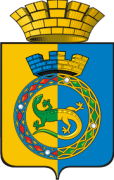 ДУМА ГОРНОУРАЛЬСКОГО ГОРОДСКОГО ОКРУГАВОСЬМОЙ СОЗЫВВТОРОЕ ЗАСЕДАНИЕРЕШЕНИЕот  ____________ 									№  ________г. Нижний ТагилОб объявлении конкурса по отбору кандидатур на должность главы Горноуральского городского округа	В соответствии с Федеральным законом от 12 июня 2002 года № 67-ФЗ «Об основных гарантиях избирательных прав и права на участие в референдуме граждан Российской Федерации», со статьей 36 Федерального закона от 06 октября 2003 года № 131-ФЗ «Об общих принципах организации местного самоуправления в Российской Федерации», Законом Свердловской области от 10 октября 2014 года № 85-ОЗ «Об избрании органов местного самоуправления муниципальных образований, расположенных на территории Свердловской области», руководствуясь Положением «О порядке проведения конкурса по отбору кандидатур на должность главы Горноуральского городского округа», утвержденного решением Думы Горноуральского городского округа от 25 августа 2022 года № 85/7 (далее – Положение о порядке проведения конкурса), Уставом Горноуральского городского округа, Дума Горноуральского городского округаРЕШИЛА:1. Объявить конкурс по отбору кандидатур на должность главы Горноуральского городского округа.2. Провести первый этап конкурса по отбору кандидатур на должность главы Горноуральского городского округа 27 декабря 2022 года в 14.00 часов.3. Назначить срок приема документов: 30 ноября, 1, 2 декабря 2022 года по адресу Свердловская область, г. Нижний  Тагил, ул. Красноармейская д.46, каб. 204, с 09.00 до 16.00 часов (перерыв с 12.00 до 13.00 часов).4. Назначить членов конкурсной комиссии по отбору кандидатур на должность главы Горноуральского городского округа:	- Доможирова Владимира Валерьевича – председателя Думы Горноуральского городского округа;	- Семенову Аллу Юрьевну – депутата Думы Горноуральского городского округа от избирательного округа № 6;	- Сафронову Нину Николаевну – Почетного гражданина Горноуральского городского округа;	- Шкляеву Людмилу Анатольевну – председателя Общественной палаты Горноуральского городского округа.5. Председателю Думы Горноуральского городского округа Доможирову В.В. уведомить Губернатора Свердловской области об объявлении конкурса и начале формирования конкурсной комиссии в срок не позднее дня, следующего за днем принятия настоящего решения.6. Опубликовать объявление о проведении конкурса в газете «Пригородная газета», в информационном бюллетене «Вестник Горноуральского городского округа» и разместить на официальном сайте Горноуральского городского округа в информационно-телекоммуникационной сети «Интернет» в срок до 3 ноября 2022 года включительно (прилагается).7. Настоящее Решение опубликовать в установленном порядке и разместить на официальном сайте Горноуральского городского округа в информационно-телекоммуникационной сети «Интернет».	8. Контроль за исполнением настоящего Решения возложить на постоянную депутатскую комиссию по вопросам законности и местного самоуправления (Михайлова О.И.).Председатель ДумыГорноуральского городского округа				В.В. ДоможировПриложение к решению ДумыГорноуральского городского округаот _______________ № ________ОБЪЯВЛЕНИЕ
о проведении конкурса по отбору кандидатур на должность главы Горноуральского городского округа	Дума Горноуральского городского округа объявляет конкурс по отбору кандидатур на должность главы Горноуральского городского округа.	Конкурс проводится в соответствии с Положением «О порядке проведения конкурса по отбору кандидатур на должность главы Горноуральского городского округа», утвержденным решением Думы Горноуральского городского округа от 25 августа 2022г. № 85/7 (далее – Положение о порядке проведения конкурса).	Положение о порядке проведения конкурса официально опубликовано 26 августа 2022 года в информационном бюллетене «Вестник Горноуральского городского округа» и размещено на официальном сайте Горноуральского городского округа в информационно-телекоммуникационной сети «Интернет» (http://www.grgo.ru).Сведения о дате, времени и месте проведения конкурса	Первый этап конкурса по отбору кандидатур на должность главы Горноуральского городского округа назначается на 27.12.2022 года на          14 часов 00 минут по адресу: Свердловская область, г. Нижний Тагил,          ул. Красноармейская, 46, 2 этаж, зал заседаний.Требования к кандидатам на должность главы Горноуральского городского округаПраво на участие в конкурсе имеют граждане Российской Федерации, достигшие возраста 21 года.Предпочтительными для гражданина Российской Федерации, изъявившего желание участвовать в конкурсе, является:1) наличие высшего образования;2) наличие профессиональных знаний и навыков в сфере государственного, муниципального управления, государственного, муниципального контроля (аудита), экономики, финансов или юриспруденции, в том числе профессиональных навыков руководящей работы, и стажа такой работы не менее трех лет.К участию в конкурсе не допускаются граждане:1) признанные судом недееспособными или содержащиеся в местах лишения свободы по приговору суда;2) имеющие гражданство иностранного государства либо вид на жительство или иной документ, подтверждающий право на постоянное проживание гражданина Российской Федерации на территории иностранного государства, если иное не предусмотрено международным договором Российской Федерации;3) осужденные к лишению свободы за совершение тяжких и (или) особо тяжких преступлений и имеющие на день проведения конкурса, неснятую и непогашенную судимость за указанные преступления;4) осужденные к лишению свободы за совершение тяжких преступлений, судимость которых снята или погашена, – до истечения десяти лет со дня снятия или погашения судимости;5) осужденные к лишению свободы за совершение особо тяжких преступлений, судимость которых снята или погашена, – до истечения пятнадцати лет со дня снятия или погашения судимости;6) осужденные за совершение преступлений экстремистской направленности, предусмотренных Уголовным кодексом Российской Федерации, и имеющие на день проведения конкурса, неснятую и непогашенную судимость за указанные преступления, если на таких лиц не распространяется действие подпунктов 4 и 5 настоящего пункта;7) осужденные к лишению свободы за совершение преступлений, предусмотренных Уголовным кодексом Российской Федерации, и имеющие на день проведения конкурса неснятую и непогашенную судимость за преступления, - до истечения пяти лет со дня снятия или погашения судимости;8) подвергнутые административному наказанию за совершение административных правонарушений, предусмотренных статьями 20.3 и 20.29 Кодекса Российской Федерации об административных правонарушениях, если конкурс состоится до окончания срока, в течение которого лицо считается подвергнутым административному наказанию;9) при наличии в отношении гражданина Российской Федерации вступившего в силу решения суда о лишении его права занимать государственные и (или) муниципальные должности в течение определенного срока, если конкурс состоится до окончания соответствующего срока;10) в отношении которых вступившим в силу решением суда установлен факт нарушения ограничений, предусмотренных пунктом 1 статьи 56 Федерального закона от 12 июня 2002 года № 67-ФЗ «Об основных гарантиях избирательных прав и права на участие в референдуме граждан Российской Федерации», либо совершения действий, предусмотренных подпунктом «ж» пункта 7 и подпунктом «ж» пункта 8 статьи 76 Федерального закона от 12 июня 2002 года № 67-ФЗ «Об основных гарантиях избирательных прав и права на участие в референдуме граждан Российской Федерации», если указанные нарушения либо действия совершены до дня проведения конкурса в течение установленного Уставом Горноуральского городского округа срока полномочий главы Горноуральского городского округа.Перечень документов, необходимых для участия в конкурсе, и требования к их оформлениюГражданин, изъявивший желание участвовать в конкурсе, представляет в конкурсную комиссию следующие документы:1) заявление об участии в конкурсе (далее - заявление) в письменной форме (Приложение № 1), с обязательством в случае его избрания на должность главы Горноуральского городского округа прекратить деятельность, несовместимую со статусом главы муниципального образования, а также в соответствии с Федеральным законом от 07.05.2013  № 79 «О запрете отдельным категориям лиц открывать и иметь счета (вклады), хранить наличные денежные средства и ценности в иностранных банках, расположенных за пределами территории Российской Федерации, владеть и (или) пользоваться иностранными финансовыми инструментами» закрыть счета (вклады), прекратить хранение наличных денежных средств и ценностей в иностранных банках, расположенных за пределами территории Российской Федерации, и (или) осуществить отчуждение иностранных финансовых инструментов. Если таковые отсутствуют, гражданин представляет письменное уведомление о том, что он не имеет счетов (вкладов), не хранит наличные денежные средства и ценности в иностранных банках, расположенных за пределами территории Российской Федерации, не владеет и (или) не пользуется иностранными финансовыми инструментами (Приложение № 2).В заявлении указываются фамилия, имя, отчество (при наличии), дата и место рождения, адрес места жительства, серия, номер и дата выдачи паспорта или документа, заменяющего паспорт гражданина, наименование и код (при наличии) органа, выдавшего паспорт или документ, заменяющий паспорт гражданина, идентификационный номер налогоплательщика (при наличии), гражданство, сведения о профессиональном образовании (при наличии) с указанием организации, осуществляющей образовательную деятельность, года её окончания и реквизитов документа об образовании и о квалификации, основное место работы или службы, занимаемая должность (в случае отсутствия основного места работы или службы – род занятий). Если гражданин является депутатом и осуществляет свои полномочия на непостоянной основе, в заявлении должны быть указаны сведения об этом и наименование соответствующего представительного органа. Если у гражданина имелась или имеется судимость, в заявлении указываются сведения о судимости гражданина, а если судимость снята или погашена, – также сведения о дате снятия или погашения судимости;2) копию (все страницы) и оригинал паспорта гражданина Российской Федерации (паспорта гражданина иностранного государства, если граждане этого государства вправе быть избранными выборными должностными лицами местного самоуправления в соответствии с международным договором Российской Федерации) или заменяющего его документа; 3) автобиографию, написанную собственноручно;4) цветную фотографию размером 3х4 см;5) копии документов, подтверждающие указанные в заявлении сведения об образовании заверенные нотариально или кадровой службой по месту работы (службы);6) копию трудовой книжки, заверенную нотариально или кадровой службой по месту работы (службы), или иные документы, подтверждающие трудовую (служебную) деятельность; 7) справку о наличии (отсутствии) судимости и (или) факта уголовного преследования либо о прекращении уголовного преследования, выданную в порядке, установленном Административным регламентом Министерства внутренних дел Российской Федерации по предоставлению государственной услуги по выдаче справок о наличии (отсутствии) судимости и (или) факта уголовного преследования либо о прекращении уголовного преследования, утверждённым приказом Министерства внутренних дел Российской Федерации от 27.09.2019 № 660 «Об утверждении Административного регламента Министерства внутренних дел Российской Федерации по предоставлению государственной услуги по выдаче справок о наличии (отсутствии) судимости и (или) факта уголовного преследования либо о прекращении уголовного преследования»;8) копию и оригинал свидетельства о постановке физического лица на учет в налоговом органе по месту жительства на территории Российской Федерации;9) копии и оригиналы документов воинского учета – для граждан, пребывающих в запасе, и лиц, подлежащих призыву на военную службу;10) заключение медицинского учреждения о наличии (отсутствии) заболевания, препятствующего поступлению на государственную гражданскую службу Российской Федерации и муниципальную службу или ее прохождению, по форме № 001-ГС/у, утвержденной приказом Министерства здравоохранения и социального развития Российской Федерации от 14.12.2009 № 984н;11) согласие на обработку персональных данных, представленное всеми лицами (в отношении несовершеннолетних детей – их законными представителями), чьи персональные данные содержатся в документах, представляемых для участия в конкурсе (Приложение № 3).По желанию гражданина им могут быть представлены документы о дополнительном профессиональном образовании, о присвоении учёной степени, учёного звания, о награждении наградами и присвоении почётных званий и иные документы, характеризующие его личность и профессиональную подготовку.Гражданин, изъявивший желание участвовать в конкурсе, представляет в порядке и сроки, установленные Законом Свердловской области от 20.02.2009 № 2-ОЗ «О противодействии коррупции в Свердловской области»: 1) сведения о своих доходах, об имуществе и обязательствах имущественного характера, а также сведения о доходах, об имуществе и обязательствах имущественного характера своих супруги (супруга) и несовершеннолетних детей;2) сведения о своих расходах, а также о расходах своих супруги (супруга) и несовершеннолетних детей по каждой сделке по приобретению земельного участка, другого объекта недвижимости, транспортного средства, ценных бумаг (долей участия, паев в уставных (складочных) капиталах организаций), цифровых финансовых активов, цифровой валюты, совершенной им, его супругой (супругом) и (или) несовершеннолетними детьми в течение календарного года, предшествующего году представления сведений (далее - отчетный период), если общая сумма таких сделок превышает общий доход лица, указанного в абзаце первом настоящего пункта, и его супруги (супруга) за три последних года, предшествующих отчетному периоду, и об источниках получения средств, за счет которых совершены эти сделки.Гражданин, изъявивший желание участвовать в конкурсе, вместе с вышеуказанными документами, представляет в конкурсную комиссию в письменном виде тезисы предложений по решению наиболее актуальных и проблемных для Горноуральского городского округа вопросов местного значения, в рамках полномочий органов местного самоуправления.Вопросы местного значения, предложения по решению которых представляются кандидатами в ходе конкурсных испытаний, избираются кандидатами самостоятельно. Срок приема документов, место и время приема документов, подлежащих представлению в конкурсную комиссию по отбору кандидатур на должность главы Горноуральского городского округаДокументы для участия в конкурсе претендент предоставляет лично. Документы принимаются специалистами аппарата Думы Горноуральского городского округа в период с 30.11.2022 года по 02.12.2022 года включительно по адресу:  Свердловская область, город Нижний Тагил, ул. Красноармейская, 46, кабинет № 204, в рабочие дни  с 9.00 час. до 12.00 часов и с 14.00 часов до 16.00 часов. Условия конкурса,  в том числе порядок проведения конкурсных испытанийКонкурс проводится, при наличии не менее двух кандидатов.Гражданин, подавший заявление на участие в конкурсе (далее – кандидат) вправе представить в конкурсную комиссию письменное заявление об отказе от участия в конкурсе. С момента поступления указанного заявления в конкурсную комиссию кандидат считается снявшим свою кандидатуру.Конкурс проводится в два этапа.На первом этапе конкурса конкурсная комиссия оценивает результаты проверки полноты и достоверности сведений, представленных кандидатами, а также определяет соответствие кандидатов требованиям, указанным в пункте 4.1 Положения о порядке проведения конкурса, на основании представленных документов и информации, полученной от правоохранительных и иных государственных органов. Изучение указанных документов и информации осуществляется в отсутствие кандидатов.На втором этапе конкурса конкурсная комиссия проводит оценку профессиональных качеств кандидатов, допущенных к участию во втором этапе конкурса, на основании представленных документов и по результатам конкурсных испытаний, состоящих из устного представления (не более 30 минут с обязательным приложением в виде тезисов (в письменном виде), с презентацией – (по инициативе кандидата), предложений по решению наиболее актуальных и проблемных для Горноуральского городского округа вопросов местного значения, в рамках полномочий органов местного самоуправления и индивидуального собеседования.При оценке профессиональных качеств каждого из кандидатов конкурсная комиссия исходит из уровня их профессионального образования, профессиональных знаний и навыков, стажа работы, выявленных в результате проведения конкурса.Неявка кандидата для участия в конкурсных испытаниях считается отказом от участия в конкурсе.Сведения об источнике получения дополнительной информациио конкурсе по отбору кандидатур на должностьглавы Горноуральского городского округа	Дополнительную информацию о конкурсе по отбору кандидатур на должность главы Горноуральского городского округа, формы необходимых документов можно получить по адресу: Свердловская область, г. Нижний Тагил, ул. Красноармейская, 46, каб. 204, по телефону (3435) 256491; на официальном сайте Горноуральского городского округа  (http://www.grgo.ru).Приложение № 1Форма  								    В конкурсную комиссию по отбору кандидатур на должность главы Горноуральского городского округа________________________________________________________________(фамилия, имя, отчество (при наличии))ЗАЯВЛЕНИЕДаю согласие участвовать в конкурсе по отбору кандидатур на должность главы Горноуральского городского округа.  Обязуюсь в случае избрания на должность главы Горноуральского городского округа прекратить деятельность, несовместимую с замещением выборной должности главы муниципального образования, а также в соответствии с Федеральным законом от 07.05.2013 № 79 «О запрете отдельным категориям лиц открывать и иметь счета (вклады), хранить наличные денежные средства и ценности в иностранных банках, расположенных за пределами территории Российской Федерации, владеть и (или) пользоваться иностранными финансовыми инструментами» закрыть счета (вклады), прекратить хранение наличных денежных средств и ценностей в иностранных банках, расположенных за пределами территории Российской Федерации, и (или) осуществить отчуждение иностранных финансовых инструментов. О себе сообщаю следующие сведения:дата рождения - __________________ года, место рождения - _________________________                                                            (день, месяц, год)_____________________________________________________________________________(указывается место рождения согласно паспорту или документу,заменяющему паспорт гражданина)_______________________________________________________________________________,адрес места жительства _________________________________________________________
__________________________________________________________________________________________________________________________________________________________                                      (наименование государства, субъекта Российской Федерации -_______________________________________________________________________________,  для граждан Российской Федерации), район, город, иной населённый пункт, улица, номер дома,  корпуса (строения и т.п.) и квартиры)вид документа - _______________________________________________________________,                          (паспорт или документ, заменяющий паспорт гражданина)данные документа, удостоверяющего личность - ___________________________________                                                                                                         (серия, номер паспорта_____________________________________________________________________________,или документа, заменяющего паспорт гражданина)выдан - _______________________________________________________________________(дата выдачи, наименование и код (при наличии) органа, выдавшего паспорт или_____________________________________________________________________________,документ, заменяющий паспорт гражданина)ИНН - __________________________________________________________________                                   (идентификационный номер налогоплательщика (при наличии))гражданство - ___________________________________________________________,профессиональное образование - ___________________________________________                                                                           (сведения о профессиональном образовании_____________________________________________________________________________(при наличии) с указанием организации, осуществляющей образовательную деятельность,        года её окончания  и реквизитов документа об образовании и о квалификации)_____________________________________________________________________________,основное место работы или службы, занимаемая должность / род занятий -_____________________________________________________________________________(основное место работы или службы, занимаемая должность(в случае отсутствия основного места работы или службы - род занятий)_____________________________________________________________________________,сведения об исполнении обязанностей депутата - ___________________________________                                                                                                           (сведения об исполнении_____________________________________________________________________________обязанностей депутата на непостоянной основе и наименованиесоответствующего представительного (законодательного) органа, депутатом которого является кандидат)__________________________________________________________________________________________________________________________________________________________,сведения о судимости - ____________________________________________________                                        (сведения о судимости кандидата в случае,_____________________________________________________________________________     если у кандидата имелась или имеется судимость; если судимость снята или погашена, также                             _____________________________________________________________________________,сведения  о дате снятия или погашения судимости)Контактная информация для связи с кандидатом:адрес для направления почты (писем, извещений): ______________________________________________________________________________________________________________,телефон: рабочий _______________________, мобильный __________________________,электронная почта: __________________________________________________________.«___»________ 20___ года   ______________________________/__________________             дата                                 (фамилия, имя, отчество (при наличии))                   (подпись кандидата)Примечание.Заявление представляется  на бумажном носителе. Данные о месте рождения и об адресе места жительства указываются в соответствии с паспортом гражданина или документом, заменяющим паспорт. При этом адрес места жительства гражданина Российской Федерации должен обязательно содержать наименование субъекта Российской Федерации.В строке «вид документа» указывается паспорт или документ, заменяющий паспорт гражданина.Сведения о судимости приводятся с указанием номера (номеров) и наименования (наименований) статьи (статей) Уголовного кодекса Российской Федерации, на основании которой (которых) был осужден кандидат, а также статьи (статей) Уголовного кодекса, принятого в соответствии с Основами уголовного законодательства Союза ССР и союзных республик, статьи (статей) закона иностранного государства, если кандидат был осужден в соответствии с указанными законодательными актами за деяния, признаваемые преступлением действующим Уголовным кодексом Российской Федерации.Приложение № 2Форма  			    В конкурсную комиссию по отбору кандидатур на должность главы Горноуральского городского округа________________________________________________________________(фамилия, имя, отчество (при наличии))УВЕДОМЛЕНИЕО СОБЛЮДЕНИИ ЗАПРЕТА, УСТАНОВЛЕННОГО ФЕДЕРАЛЬНЫМ ЗАКОНОМ «О ЗАПРЕТЕ ОТДЕЛЬНЫМ КАТЕГОРИЯМ ЛИЦ ОТКРЫВАТЬ И ИМЕТЬ СЧЕТА (ВКЛАДЫ), ХРАНИТЬ НАЛИЧНЫЕ ДЕНЕЖНЫЕ СРЕДСТВА И ЦЕННОСТИ В ИНОСТРАННЫХ БАНКАХ, РАСПОЛОЖЕННЫХ ЗА ПРЕДЕЛАМИ ТЕРРИТОРИИ РОССИЙСКОЙ ФЕДЕРАЦИИ, ВЛАДЕТЬ И (ИЛИ) ПОЛЬЗОВАТЬСЯ ИНОСТРАННЫМИ ФИНАНСОВЫМИ ИНСТРУМЕНТАМИ»Я,___________________________________________________________, (фамилия, имя, отчество)уведомляю конкурсную комиссию по отбору кандидатур на должность главы Горноуральского городского округа о том, что я не имею счетов (вкладов), не храню наличные денежные средства и ценности в иностранных банках, расположенных за пределами территории Российской Федерации, не владею и (или) не пользуюсь иностранными финансовыми инструментами.______________________________             ___________                 «__»__________20___ г. (фамилия, имя, отчество (при наличии))                           (подпись)                                                   (дата)Приложение № 3Форма  								    В конкурсную комиссию по отбору кандидатур на должность главы Горноуральского городского округа________________________________________________________________(фамилия, имя, отчество (при наличии))СОГЛАСИЕ НА ОБРАБОТКУ ПЕРСОНАЛЬНЫХ ДАННЫХЯ, __________________________________________________________________,проживающий по адресу: ____________________________________________________________________________________________________________________________________,документ, удостоверяющий личность: серия __________ номер ___________,выдан ______________________________________________________________________________________________________________________________согласен на обработку моих персональных данных конкурсной комиссией по отбору кандидатур на должность главы Горноуральского городского округа (622001, Свердловская область, г. Нижний Тагил, ул. Красноармейская д. 46), (далее - Оператор), содержащихся в заявлении об участии в конкурсе по отбору кандидатур на должность главы Горноуральского городского округа и других документах, представленных мною для участия в конкурсе, а именно: фамилия, имя, отчество (при наличии); адрес места жительства; дата и место рождения; данные документа, удостоверяющего личность; гражданство; сведения о детях; семейное положение; профессиональное образование; профессия, специальность; место работы (службы, учебы), род занятий; ИНН; сведения о доходах, расходах, об имуществе; фотоизображение; сведения о дополнительном профессиональном образовании, о присвоении учёной степени, учёного звания, о награждении наградами и присвоении почётных званий (при наличии);  сведения о судимости;  телефон; адрес электронной почты.	Обработка персональных данных будет осуществляться Оператором в целях организации исполнения полномочий конкурсной комиссии по отбору кандидатур на должность главы Горноуральского городского округа,  установленных Федеральным законом от 6 октября 2003 года № 131-ФЗ «Об общих принципах организации местного самоуправления в Российской Федерации», Положением о порядке проведения конкурса по отбору кандидатур на должность главы Горноуральского городского округа, утверждённым решением Думы Горноуральского городского округа от __________№ __.	Настоящее согласие дано на осуществление Оператором следующих действий с моими персональными данными: сбор, систематизация, накопление, хранение, использование, распространение, обезличивание, блокирование и их передачу в конкурсную комиссию по отбору кандидатур на должность главы Горноуральского городского округа, в средства массовой информации, а также, в целях организации проверки представленных мною сведений, -  в  налоговые, правоохранительные, другие государственные органы, в образовательные организации.	Оператор вправе обрабатывать мои персональные данные посредством включения в списки (реестры) и отчётные формы, предусмотренные документами, регламентирующими деятельность Оператора.	Настоящее согласие дано мною на срок хранения документов конкурса по отбору кандидатур на должность главы Горноуральского городского округа, проведённого в 20____году.	Настоящее согласие вступает в действие с момента его подписания.	Я оставляю за собой право отозвать своё согласие в любое время посредством составления соответствующего письменного документа, который может быть направлен мной в адрес Оператора по почте заказным письмом с уведомлением о вручении, либо вручён лично представителю Оператора и зарегистрирован в соответствии с правилами делопроизводства.«____»____________ 20___ г.  __________________________________       _______________                дата				                         Ф.И.О.                                        подпись 